от  26.03.2015                                                                                                                               № 70  О внесении изменений в постановление главымуниципального образования Павловское сельскоепоселение от 09.04.2013 № 130В соответствии с Федеральными законами от 25.12.2008 г. № 273-ФЗ «О противодействии коррупции», от 29.12.2012 г. № 280-ФЗ «О внесении изменений в отдельные законодательные акты Российской Федерации в части создания прозрачного механизма оплаты труда руководителей государственных (муниципальных) учреждений и представления руководителями этих учреждений сведений о доходах, об имуществе и обязательствах имущественного характера», во исполнение постановления Губернатора Владимирской области от 27.02.2013 г. № 219 «О предоставлении гражданами, претендующими на замещение должностей руководителей государственных учреждений, и лицами, замещающими данные должности, сведений о доходах, об имуществе и обязательствах имущественного характера», руководствуясь Указом Губернатора Владимирской области от 30.10.2014 № 65 «Об утверждении формы справки о доходах, расходах, об имуществе и обязательствах имущественного характера и о внесении изменений в отдельные нормативные правовые акты Владимирской области»,  п о с т а н о в л я ю:1. Внести в постановление главы муниципального образования Павловское сельское поселение от 09.04.2013 № 130 «О предоставлении гражданами, претендующими на замещение должностей руководителей муниципальных учреждений, и лицами, замещающими данные должности, сведений о доходах, об имуществе и обязательствах имущественного характера» следующие изменения:1.1. Пункт 1 изложить в следующей редакции:«1. Утвердить Положение о представлении гражданами, претендующими на замещение должностей руководителей муниципальных учреждений, и лицами, замещающими данные должности, сведений о доходах, об имуществе и обязательствах имущественного характера согласно приложению.».1.2. Приложение № 1 считать приложением.1.3. В приложение к постановлению абзац 2 пункта 6 изложить в следующей редакции:«Руководитель муниципального учреждения может представить уточненные сведения в течение одного месяца после окончания срока, указанного в подпункте «б» пункта 3 настоящего Положения.».1.4. Приложения № 2-5 к постановлению признать утратившими силу.3. Контроль за исполнением настоящего постановления возложить на отдел организационной, социальной и кадровой работы.4. Настоящее постановление вступает в силу после официального опубликования и подлежит размещению на официальном сайте муниципального образования Павловское сельское поселение.Глава муниципального образованияПавловское сельское поселение                                                                                           О.К. Гусева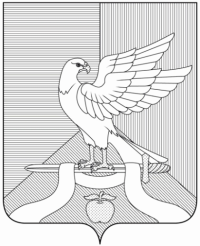 П О С Т А Н О В Л Е Н И ЕГлавы  муниципального образованияПавловское сельское поселениеСуздальского района  Владимирской области